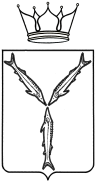 МИНИСТЕРСТВО ОБРАЗОВАНИЯ САРАТОВСКОЙ ОБЛАСТИП Р И К А Зот 29.09.2022 г. № 1583г. СаратовОб установлении квалификационнойкатегории педагогическим работникаморганизаций, осуществляющихобразовательную деятельностьВ соответствии с приказом Министерства образования и науки Российской Федерации от 7 апреля 2014 года № 276 «Об утверждении Порядка проведения аттестации педагогических работников организаций, осуществляющих образовательную деятельность» и протоколом                               от 28 сентября 2022 года № 8 заседания аттестационной комиссии Саратовской области по проведению аттестации педагогических работников государственных, муниципальных, частных организаций, осуществляющих образовательную деятельность, в целях установления квалификационной категории.ПРИКАЗЫВАЮ:1. Утвердить решение аттестационной комиссии Саратовской области по проведению аттестации педагогических работников государственных, муниципальных, частных организаций, осуществляющих образовательную деятельность, в целях установления квалификационной категории.2. Установить с 28 сентября 2022 года:2.1. первую квалификационную категорию педагогическим работникам согласно приложению 1 к настоящему приказу.2.2. высшую квалификационную категорию педагогическим работникам согласно приложению 2 к настоящему приказу.3. Контроль за исполнением настоящего приказа оставляю за собой.Заместитель Председателя Правительства Саратовской области –министр образованияСаратовской области						                    М.И. ОрловПриложение 1к приказу министерства образованияСаратовской областиот 29.09.2022 г. № 1583Перечень педагогических работников,которым установлена первая квалификационная категорияпо указанным должностям с 28 сентября 2022 годаПриложение 2к приказу министерства образованияСаратовской областиот 29.09.2022 г. № 1583Перечень педагогических работников,которым установлена высшая квалификационная категорияпо указанным должностям с 28 сентября 2022 года№ п/пФамилия, имя, отчествоДолжностьМесто работыАзихановМаратФяритовичпреподавательмуниципальное бюджетное учреждение дополнительного образования «Детская школа искусств п. Новопушкинское Энгельсского муниципального района»АлексееваКсенияСергеевнавоспитательмуниципальное автономное  дошкольное образовательное учреждение «Центр развития дошкольного образования «Лучик»  Энгельсского муниципального района Саратовской областиАнтипинаВалентинаАлександровнавоспитательмуниципальное дошкольное образовательное учреждение «Детский сад «Сказка» села Тростянка Балашовского района Саратовской области»АюповаРуфинаАнваровнаучительмуниципальное бюджетное общеобразовательное учреждение «Средняя общеобразовательная школа п. Молодежный Перелюбского муниципального района Саратовской области»БеленкоЛидияИвановнавоспитательмуниципальное дошкольное образовательное учреждение детский сад «Тополёк» с. Еруслан Федоровского района Саратовской областиБерезинаЮлияГеннадьевнаучительмуниципальное автономное общеобразовательное учреждение «Средняя общеобразовательная школа № 90»БольшаковаИринаАлександровнапреподавательгосударственное бюджетное учреждение дополнительного образования «Детская школа искусств» города Ершова Саратовской областиБукинаВалерияВладимировнаконцертмейстергосударственное бюджетное учреждение дополнительного образования «Базарно-Карабулакская детская школа искусств»БурлакаЕкатеринаНиколаевнавоспитательмуниципальное дошкольное образовательное учреждение «Детский сад № 1» Энгельсского муниципального района Саратовской областиБыстрановаМаринаСергеевнавоспитательмуниципальное дошкольное образовательное учреждение «Центр развития ребенка – детский сад № 18 «Город чудес»ВарламоваДарьяАндреевнапреподавательгосударственное автономное профессиональное образовательное учреждение Саратовской области «Саратовский колледж кулинарного искусства»ВасильеваИннаАндреевнамузыкальный руководительмуниципальное дошкольное образовательное учреждение «Центр развития ребенка – детский сад № 101 «Жар-птица»ВеккессерАнгелинаАлександровнапреподавательгосударственное профессиональное образовательное учреждение «Саратовский областной колледж искусств»ВолощенкоЕленаВалентиновнавоспитательмуниципальное дошкольное образовательное учреждение «Детский сад «Сказка» села Тростянка Балашовского района Саратовской области»ГавриловаЛидияМихайловнаучительмуниципальное общеобразовательное учреждение Вольского муниципального района «Средняя общеобразовательная школа № 16 имени Героя Советского Союза К.А. Рябова 
г. Вольска Саратовской области»ГепаловАлександрАлексеевичруководитель физического воспитаниягосударственное бюджетное профессиональное образовательное учреждение Саратовской области «Дергачевский агропромышленный лицей»ДолговаНатальяСергеевнавоспитательмуниципальное бюджетное общеобразовательное учреждение – основная общеобразовательная школа с. Сосновка Балтайского   муниципального района Саратовской областиДорожкинаЕленаГеннадиевнаучитель-логопедмуниципальное бюджетное дошкольное образовательное учреждение «Детский сад компенсирующего вида № 137»ЕпишинАлексейГеннадьевичпреподавательгосударственное учреждение дополнительного образования «Детская школа искусств» городского округа ЗАТО Светлый Саратовской областиЕфремоваНатальяАлександровнавоспитательмуниципальное дошкольное общеобразовательное учреждение «Центр развития ребенка – детский сад № 211» Ленинского района 
г. СаратоваЗабироваЗульфияРушановнаучительмуниципальное общеобразовательное учреждение «Национальная татарская гимназия имени Героя Советского Союза 
Г.Г. Рамаева»ЗапасчиковаОльгаНиколаевнаучительмуниципальное бюджетное общеобразовательное учреждение «Средняя общеобразовательная школа им. М.М. Рудченко 
с. Перелюб Перелюбского муниципального района Саратовской области»ИвановаЛюдмилаАлександровнаучительмуниципальное бюджетное общеобразовательное учреждение «Средняя общеобразовательная школа № 8 города Красноармейска Саратовской области»ИлясоваТатьянаВладимировнаучительмуниципальное общеобразовательное учреждение «Основная общеобразовательная школа № 10» Энгельсского муниципального района Саратовской областиИонцеваНатальяВладимировнаучительмуниципальное бюджетное общеобразовательное учреждение – средняя общеобразовательная школа № 3 города Аркадака Саратовской областиКазипЕленаНиколаевнапедагог-психологмуниципальное бюджетное дошкольное образовательное учреждение «Детский сад № 16» 
г. Красноармейска Саратовской области»КараваеваЮлианаВикторовнапреподавательмуниципальное бюджетное учреждение дополнительного образования «Детская школа искусств № 18»КарагойшиеваАйгульМуратовнаучительмуниципальное бюджетное общеобразовательное учреждение средняя общеобразовательная школа № 2 с. Александров-Гай Александрово-Гайского муниципального района Саратовской областиКокушинаНадеждаПетровнавоспитательмуниципальное дошкольное образовательное учреждение «Детский сад № 152» Ленинского района г. СаратоваКондратьеваМаринаАлексеевнаучительмуниципальное общеобразовательное учреждение «Средняя общеобразовательная школа № 48» Ленинского района города СаратоваКочетковаМаринаАлександровнаучительмуниципальное автономное общеобразовательное учреждение «Средняя общеобразовательная школа № 23 имени Героя Советского Союза 
С.В. Астраханского»КраснобаеваОльгаИвановнамузыкальный руководительмуниципальное дошкольное образовательное учреждение «Детский сад комбинированного вида № 228» Заводского района 
г. СаратоваКраснощёковаЛюдмилаАнатольевнаучительмуниципальное общеобразовательное учреждение «Гимназия имени Героя Советского Союза Ю.А. Гарнаева г. Балашова Саратовской области»КудряшоваИринаВладимировнаучительмуниципальное бюджетное общеобразовательное учреждение «Средняя общеобразовательная школа № 8 города Красноармейска Саратовской области»КузнецовДмитрийСергеевичпреподавательгосударственное автономное профессиональное образовательное учреждение Саратовской области «Саратовский архитектурно-строительный колледж»КупаловаЮлияАлександровнавоспитательмуниципальное дошкольное образовательное учреждение «Детский сад № 185» Ленинского района г. СаратоваЛаврикНатальяВладимировнаучительмуниципальное общеобразовательное учреждение «Средняя общеобразовательная школа № 3 имени В.Н. Щёголева городского округа закрытого административно-территориального образования Светлый Саратовской области»ЛавриновичЕленаЮрьевнапедагог-психологмуниципальное дошкольное образовательное учреждение «Детский сад № 77» Ленинского района г. СаратоваЛагутинВиталийАлександровичпедагог дополнительного образованиямуниципальное бюджетное  учреждение дополнительного образования – Дом детского творчества города Аркадака Саратовской областиЛапшинАлексейВладимировичучительмуниципальное общеобразовательное учреждение «Средняя общеобразовательная школа № 3 г. Пугачева Саратовской области»ЛобычевВалерийИвановичучительмуниципальное бюджетное общеобразовательное учреждение – средняя общеобразовательная школа с. Большие Озёрки Балтайского муниципального района Саратовской областиЛомакинаСветланаАнатольевнавоспитательмуниципальное дошкольное образовательное учреждение детский сад «Тополёк» с. Еруслан Федоровского района Саратовской областиЛысовАлександрАнатольевичучительмуниципальное общеобразовательное учреждение Вольского муниципального района  «Средняя общеобразовательная школа имени Героя Советского Союза З.И. Маресевой 
с. Черкасское Вольского района Саратовской области»ЛяляеваСветланаАлексеевнаучительмуниципальное бюджетное общеобразовательное учреждение средняя общеобразовательная школа № 2 с. Александров-Гай Александрово-Гайского муниципального района Саратовской областиМакароваСветланаГригорьевнаучительмуниципальное автономное общеобразовательное учреждение «Лицей № 15»МартиросянОксанаСтаниславовнапреподавательгосударственное учреждение дополнительного образования «Детская школа искусств 
р.п. Сенной»МартыноваЛилияТахировнаучительмуниципальное общеобразовательное учреждение – средняя общеобразовательная школа имени заслуженного учителя РСФСР Худякова В.И. 
с. Царевщина Балтайского района Саратовской областиНикифороваНатальяВладимировнаучительмуниципальное общеобразовательное учреждение «Средняя общеобразовательная школа № 16 г. Балашова Саратовской области»НовичковаЕленаВалериевнапедагог-психологмуниципальное дошкольное образовательное учреждение «Детский сад № 33»ОгайАндрейВикторовичучительмуниципальное автономное общеобразовательное учреждение «Лицей № 2» г. Балаково Саратовской областиОнюшкинаУльянаИвановнаучительмуниципальное общеобразовательное учреждение «Средняя общеобразовательная школа № 16 г. Балашова Саратовской области»ОрешинаЮлияНиколаевнаучительмуниципальное общеобразовательное учреждение «Средняя общеобразовательная школа № 31» Энгельсского муниципального района  Саратовской областиОрлюкВалентинаВасильевнапреподавательгосударственное бюджетное профессиональное образовательное учреждение Саратовской области «Дергачевский агропромышленный лицей»ПетренкоНатальяВладимировнаучительмуниципальное общеобразовательное учреждение «Средняя общеобразовательная школа № 4 имени академика Сергея Павловича Королева» Энгельсского муниципального района Саратовской областиПироговаЕленаВячеславовнаучительмуниципальное бюджетное общеобразовательное учреждение «Средняя общеобразовательная школа № 8 города Красноармейска Саратовской области»ПуговкинаНаталияАлександровнапедагог дополнительного образованиямуниципальное учреждение дополнительного образования «Центр дополнительного образования»РаховаСветланаСергеевнаучительмуниципальное общеобразовательное учреждение «Средняя общеобразовательная школа № 72» Ленинского района 
г. СаратоваСафоноваАлинаВикторовнаучительмуниципальное общеобразовательное учреждение «Средняя общеобразовательная школа № 63 с углубленным изучением отдельных предметов» Ленинского района города СаратоваСеменоваИринаВладимировнапреподавательгосударственное бюджетное учреждение дополнительного образования «Базарно-Карабулакская детская школа искусств»СиницынаЕленаВалерьевнаучительмуниципальное бюджетное общеобразовательное учреждение «Средняя общеобразовательная школа № 2 города Красноармейска Саратовской области имени Героя Советского Союза Танцорова В.Г.»СитниковаОльгаВикторовнаучительмуниципальное общеобразовательное учреждение  «Средняя общеобразовательная школа № 1 р.п. Новые Бурасы Новобурасского района Саратовской области»СтаростинаГалинаГеннадьевнаучительмуниципальное общеобразовательное учреждение «Средняя общеобразовательная школа с. Вязовка имени Героя Советского Союза Е.А. Мясникова»СтепановаАлёнаАлександровнаучительмуниципальное общеобразовательное учреждение «Средняя общеобразовательная школа п. Модин» Озинского района Саратовской областиСурковаГалинаАлексеевнаучительмуниципальное автономное общеобразовательное учреждение «Средняя общеобразовательная школа № 23 имени Героя Советского Союза 
С.В. Астраханского»ТабароваТатьянаСергеевнаучительмуниципальное общеобразовательное учреждение «Средняя общеобразовательная школа № 86» Ленинского района города СаратоваТалалайНунэЕрвандовнавоспитательмуниципальное дошкольное образовательное учреждение «Детский сад № 64» Заводского района г. СаратоваТлевалиеваМаринаМаксотовнаучительмуниципальное бюджетное общеобразовательное учреждение «Основная общеобразовательная школа села Некрасово Красноармейского района Саратовской области»ФаттаховаАннаСергеевнаучительмуниципальное общеобразовательное учреждение «Средняя общеобразовательная школа № 63 с углубленным изучением отдельных предметов» Ленинского района города СаратоваХаликовРусланЖафяровичпреподавательгосударственное бюджетное профессиональное образовательное учреждение Саратовской области «Дергачевский агропромышленный лицей»ЦарёвАлександрВикторовичучительмуниципальное общеобразовательное учреждение «Средняя общеобразовательная школа № 63 с углубленным изучением отдельных предметов» Ленинского района города СаратоваЧелноковаВераЛеонидовнапреподавательгосударственное учреждение дополнительного образования «Детская школа искусств 
р.п. Сенной»ЧугуноваОльгаЮрьевнаучительмуниципальное общеобразовательное учреждение «Основная общеобразовательная школа № 10» Энгельсского муниципального района Саратовской областиШаршинаМаргаритаВалентиновнапреподавательгосударственное бюджетное учреждение дополнительного образования «Детская школа искусств» им. В.В. ТолкуновойШеленокВикторияАлексеевнастарший вожатыймуниципальное общеобразовательное учреждение «Средняя общеобразовательная школа № 61 – образовательный комплекс» Ленинского района 
г. Саратова№ п/пФамилия, имя, отчествоДолжностьМесто работыАбахинаМаринаНиколаевнаучительмуниципальное общеобразовательное учреждение «Гимназия № 34 имени Героя Советского Союза Г.Д. Ермолаева»АбдрахмановаЛюдмилаАнатольевнаучительмуниципальное общеобразовательное учреждение «Средняя общеобразовательная школа с. Терновка» Энгельсского муниципального района  Саратовской областиАбдуллинаВикторияБорисовнаучительмуниципальное общеобразовательное учреждение «Средняя общеобразовательная школа № 46» Ленинского района 
г. СаратоваАмзинаСветланаАлександровнаучительмуниципальное общеобразовательное учреждение «Средняя общеобразовательная школа № 82» Октябрьского района 
г. СаратоваАндрееваКаринаАндреевнамузыкальный руководительмуниципальное дошкольное образовательное учреждение «Центр развития ребенка – детский сад № 243 «Апельсин»АндрюнькинаИринаГеннадиевнамузыкальный руководительмуниципальное дошкольное образовательное учреждение «Детский сад комбинированного вида № 66» Заводского района 
г. СаратоваАнтоноваЕленаВячеславовнавоспитательмуниципальное дошкольное образовательное учреждение «Детский сад «Ромашка» 
с. Елшанка Воскресенского района Саратовской области»АрхиповВячеславДмитриевичпреподавательгосударственное бюджетное учреждение дополнительного образования «Детская школа искусств имени А.А. Талдыкина 
г. Калининска Саратовской области»БарышниковаТатьянаНиколаевнаучительмуниципальное общеобразовательное учреждение «Гимназия № 5»БоброваИринаМихайловнапреподавательгосударственное бюджетное учреждение дополнительного образования «Детская школа искусств с. Александров Гай» Александрово-Гайского муниципального района Саратовской областиБогачеваАлександраОлеговнапреподавательгосударственное профессиональное образовательное учреждение «Саратовский областной колледж искусств»БочкареваЛарисаВикторовнаконцертмейстермуниципальное бюджетное учреждение дополнительного образования «Детская музыкальная школа № 3»БутаковаСветланаЛеонардовнаконцертмейстермуниципальное бюджетное учреждение дополнительного образования «Детская школа искусств № 1 имени Петра Андреевича Фролова Энгельсского муниципального района»ВедищеваОльгаАлександровнапреподавательмуниципальное бюджетное учреждение дополнительного образования «Детская школа искусств № 1 имени Петра Андреевича Фролова Энгельсского муниципального района»ВедищеваОльгаАлександровнаконцертмейстермуниципальное бюджетное учреждение дополнительного образования «Детская школа искусств № 1 имени Петра Андреевича Фролова Энгельсского муниципального района»ГрачеваТатьянаНиколаевнапреподавательгосударственное автономное профессиональное образовательное учреждение Саратовской области «Пугачевский аграрно-технологический техникум»ГудковаИринаАлексеевнаучительмуниципальное общеобразовательное учреждение «Средняя общеобразовательная школа № 31» Энгельсского муниципального района  Саратовской областиГузачеваЕленаАлександровнаучительмуниципальное общеобразовательное учреждение – средняя общеобразовательная школа с. Кипцы Екатериновского района Саратовской областиГукасянАсмикАмаяковнапреподавательмуниципальное автономное учреждение дополнительного образования «Детская школа искусств № 4»ДеминаОльгаСергеевнаучительмуниципальное автономное общеобразовательное учреждение «Медико-биологический лицей» 
г. СаратоваДемьяноваНатальяВалентиновнаучительмуниципальное общеобразовательное учреждение «Ртищевская средняя общеобразовательная школа Ртищевского района Саратовской области»ДиденкоЛюбовьМихайловнавоспитательмуниципальное дошкольное образовательное учреждение «Детский сад № 3 «Сказка» городского округа ЗАТО Светлый Саратовской области»ДодуноваЛюдмилаНиколаевнаметодистмуниципальное бюджетное учреждение дополнительного образования «Детская школа искусств № 11»ДубровскаяЕкатеринаАлександровнаучительмуниципальное общеобразовательное учреждение «Гимназия № 89» Ленинского района г. СаратоваДунаеваЮлияНиколаевнаучительмуниципальное общеобразовательное учреждение «Гимназия № 34 имени Героя Советского Союза Г.Д. Ермолаева»ЕмельяноваНаталияПетровнапреподавательмуниципальное бюджетное учреждение дополнительного образования «Центральная детская музыкальная школа»ЕрахтинаНаталияЮрьевнаконцертмейстергосударственное профессиональное образовательное учреждение «Саратовский областной колледж искусств»ЖивайкинАлексейНиколаевичпреподавательмуниципальное бюджетное учреждение дополнительного образования «Детская школа искусств № 20»ЖивайкинАлексейНиколаевичконцертмейстермуниципальное бюджетное учреждение дополнительного образования «Детская школа искусств № 20»ЖумабековаРазияНасибулловнавоспитательмуниципальное дошкольное образовательное учреждение «Детский сад комбинированного вида № 176» Заводского района 
г. СаратоваИвановаТатьянаВладимировнапреподавательгосударственное учреждение дополнительного образования «Детская школа искусств 
р.п. Сенной»ИвановаНатальяАлександровнаучительмуниципальное общеобразовательное учреждение «Средняя общеобразовательная школа № 5 г. Балашова Саратовской области»ИвановаЕленаВикторовнаучительмуниципальное общеобразовательное учреждение – Лицей г. Маркса Саратовской областиИвановаЛюдмилаМихайловнаучительмуниципальное автономное общеобразовательное учреждение «Средняя общеобразовательная школа № 27 с углубленным изучением отдельных предметов» 
г. Балаково Саратовской областиИшмурзинаАннаЮрьевнапреподавательмуниципальное автономное учреждение дополнительного образования «Детская музыкальная школа № 1»КазаковСергейРувимовичпреподавательмуниципальное бюджетное учреждение дополнительного образования «Детская музыкальная школа № 3»КарповаСветланаЕвгеньевнапреподавательмуниципальное автономное учреждение дополнительного образования «Детская школа искусств № 2 им. И.Я. Паницкого»КачкинаТатьянаВладимировнапреподавательмуниципальное автономное учреждение дополнительного образования «Детская школа искусств № 4»КистяевАлександрСергеевичконцертмейстергосударственное профессиональное образовательное учреждение «Саратовский областной колледж искусств»КолесникМаринаАлександровнавоспитательмуниципальное автономное дошкольное образовательное учреждение «Центр развития ребенка – детский сад № 215 «Капельки солнца»КолесниковаСветланаГеннадиевнапреподавательгосударственное профессиональное образовательное учреждение «Саратовский областной колледж искусств»КолядаИнгаАнатольевнапреподавательмуниципальное бюджетное учреждение дополнительного образования «Детская музыкальная школа № 3»КолядаИнгаАнатольевнаконцертмейстермуниципальное бюджетное учреждение дополнительного образования «Детская музыкальная школа № 3»КорастилеваЕленаПетровнапреподавательгосударственное автономное общеобразовательное учреждение Саратовской области «Музыкально-эстетический лицей имени Альфреда Гарриевича Шнитке»КорчагинаАннаАлександровнавоспитательмуниципальное автономное дошкольное образовательное учреждение «Центр развития ребенка – детский сад № 215 «Капельки солнца»КостенкоНинаИвановнаучительмуниципальное общеобразовательное учреждение Вольского муниципального района «Средняя общеобразовательная школа 5 г. Вольска Саратовской области»КосушкинаЖаннаАлександровнамузыкальный руководительмуниципальное дошкольное образовательное учреждение «Детский сад № 1 «Звездочка» 
г. Красный Кут Саратовской области»КочубейНинаИвановнастарший воспитательмуниципальное дошкольное образовательное учреждение детский сад «Солнышко» 
р.п. Дергачи Дергачевского района Саратовской областиКудрявцевАлексейЮрьевичпреподавательгосударственное учреждение дополнительного образования «Краснокутская детская художественная школа имени 
Г.Д. Криворучко»КузьмичеваЕленаВладимировнапреподавательгосударственное учреждение дополнительного образования «Детская школа искусств 
р.п. Сенной»КулахметоваВенераАнасовнапреподавательгосударственное учреждение дополнительного образования «Детская школа искусств 
р.п. Сенной»КустоваМаргаритаВикторовнапреподавательгосударственное бюджетное учреждение дополнительного образования «Детская школа искусств» города Ершова Саратовской областиКустоваМаргаритаВикторовнаконцертмейстергосударственное бюджетное учреждение дополнительного образования «Детская школа искусств» города Ершова Саратовской областиЛогиноваИринаДмитриевнаучительмуниципальное автономное общеобразовательное учреждение «Гимназия № 4 имени Героя Советского Союза В.М. Безбокова»МакашеваНадеждаЖмагельдеевнаучительгосударственное автономное  общеобразовательное учреждение Саратовской области «Лицей гуманитарных наук»МамаджановаМаринаВасильевнапреподавательмуниципальное автономное учреждение дополнительного образования «Детская школа искусств № 2 им. И.Я. Паницкого»МарусенкоНатальяНиколаевнаучительмуниципальное общеобразовательное учреждение «Гимназия № 7»МасловаОльгаАлександровнастарший воспитательмуниципальное дошкольное образовательное учреждение «Детский сад комбинированного вида № 158» Ленинского района 
г. СаратоваМельниковаТатьянаСергеевнапреподавательгосударственное профессиональное образовательное учреждение «Саратовский областной колледж искусств»МихайловаИринаВладимировнаконцертмейстергосударственное учреждение дополнительного образования Детская школа искусств № 1 
г. Маркса Саратовской областиМишинскаяИринаАлександровнаучительмуниципальное автономное общеобразовательное учреждение «Лицей № 24 имени 
М.М. Расковой»НедосекинаЛилияАлександровнаучительмуниципальное бюджетное общеобразовательное учреждение «Средняя общеобразовательная школа села Казачка Калининского района Саратовской области»НосенкоНатальяМихайловнапреподавательгосударственное бюджетное учреждение дополнительного образования «Детская школа искусств г. Красноармейска Саратовской области»НургалиеваЗаурешТлекабыловнавоспитательмуниципальное дошкольное образовательное учреждение детский сад «Аленушка» 
р.п. Дергачи Дергачевского района Саратовской областиПавловаСветланаГеннадьевнапреподавательгосударственное профессиональное образовательное учреждение «Саратовский областной колледж искусств»ПанфиловаМарияАлександровнаучительмуниципальное общеобразовательное учреждение «Гимназия № 89» Ленинского района г. СаратоваПашковскаяЕленаСтепановнапреподавательмуниципальное автономное учреждение дополнительного образования «Детская школа искусств № 2 им. И.Я. Паницкого»ПетропавловскаяОльгаАлександровнапреподавательгосударственное профессиональное образовательное учреждение «Саратовский областной колледж искусств»ПолищукАннаЕвгеньевнаконцертмейстермуниципальное бюджетное учреждение дополнительного образования «Детская школа искусств № 18»ПоловниковаАннаВячеславовнаучительмуниципальное общеобразовательное учреждение «Гимназия № 7»РадаеваНаталияЮрьевнапреподавательмуниципальное бюджетное учреждение дополнительного образования «Центральная детская музыкальная школа»РужьеваТатьянаВалерьевнаучительмуниципальное общеобразовательное учреждение - Лицей № 2РузайкинаЕкатеринаВладимировнапреподавательгосударственное учреждение дополнительного образования «Детская школа искусств имени С.Н. Кнушевицкого города Петровска Саратовской области»РусановаНатальяВикторовнаучитель-логопедмуниципальное дошкольное образовательное учреждение «Детский сад № 78» Энгельсского муниципального района Саратовской областиРыбасоваТатьянаНиколаевнапреподавательгосударственное профессиональное образовательное учреждение «Саратовский областной колледж искусств»РыженковаЛюбовьИвановнавоспитательмуниципальное дошкольное образовательное учреждение «Детский сад комбинированного вида № 214» Заводского района 
г. СаратоваРябоваАннаАнатольевнаучительмуниципальное общеобразовательное учреждение «Средняя общеобразовательная школа № 82» Октябрьского района 
г. СаратоваСветцеваЛарисаНиколаевнаучительмуниципальное общеобразовательное учреждение «Средняя общеобразовательная школа № 22 имени Героя Советского Союза 
П.Т. Пономарева»СемутенкоСветланаВалерьевнаучительмуниципальное автономное общеобразовательное учреждение «Средняя общеобразовательная школа № 27 с углубленным изучением отдельных предметов» 
г. Балаково Саратовской областиСергееваТатьянаВитальевнаучительмуниципальное общеобразовательное учреждение «Средняя общеобразовательная школа № 2 им. В.А. Коновалова» городского округа закрытого административно-территориального образования Светлый Саратовской областиСерковаВалентинаАлександровнапреподавательгосударственное бюджетное учреждение дополнительного образования «Детская школа искусств имени А.А. Талдыкина 
г. Калининска Саратовской области»СиротинаИринаЕвгеньевнамузыкальный руководительмуниципальное дошкольное образовательное учреждение «Детский сад комбинированного вида № 218» Заводского района 
г. СаратоваСливкаИринаВикторовнавоспитательмуниципальное бюджетное дошкольное образовательное учреждение «Детский сад компенсирующего вида № 137»СословскаяТатьянаАнатольевнаучительмуниципальное общеобразовательное учреждение «Средняя общеобразовательная школа № 84»СтуенкоТатьянаГеннадьевнаучитель-логопедмуниципальное дошкольное образовательное учреждение «Детский сад № 9 «Ласточка» 
г. Ртищево Саратовская область»СурковаСветланаЕвгеньевнаметодистмуниципальное учреждение дополнительного образования «Дом детского творчества «Солнечный» Ленинского района города СаратоваСухихЕленаНиколаевнапреподавательмуниципальное бюджетное учреждение дополнительного образования «Детской школы искусств № 21»ТарасоваОльгаВикторовнаметодистмуниципальное учреждение дополнительного образования «Дом детского творчества «Солнечный» Ленинского района города СаратоваТелиусЛюдмилаАнатольевнапреподавательгосударственное профессиональное образовательное учреждение «Саратовский областной колледж искусств»ТитоваОльгаВладимировнавоспитательмуниципальное дошкольное образовательное учреждение «Детский сад комбинированного вида № 167» Ленинского района 
г. СаратоваТолочковаЕленаВячеславовнапреподавательгосударственное профессиональное образовательное учреждение «Саратовский областной колледж искусств»ТрубинаГалинаАлександровнапреподавательгосударственное автономное профессиональное образовательное учреждение Саратовской области «Энгельсский промышленно-экономический колледж»ТябинВасилийСергеевичпреподавательгосударственное профессиональное образовательное учреждение «Саратовский областной колледж искусств»ФилипповаЕленаВячеславовнаучитель-дефектологмуниципальное бюджетное дошкольное образовательное учреждение - Детский сад № 196 компенсирующего вида города СаратоваФоминаОльгаПетровнапреподавательмуниципальное бюджетное учреждение дополнительного образования «Детская школа искусств № 20»ФроловаИринаВалентиновнапреподавательмуниципальное бюджетное учреждение дополнительного образования «Детская музыкальная школа № 9»ХлыноваЛюбовьВасильевнамузыкальный руководительмуниципальное дошкольное образовательное учреждение «Детский сад комбинированного вида № 68»ХристофороваНатальяАлександровнаучитель-логопедмуниципальное дошкольное образовательное учреждение «Детский сад комбинированного вида «Космос» города Балашова Саратовской области»ЧадаеваАнастасияЮрьевнавоспитательмуниципальное автономное дошкольное образовательное учреждение «Центр развития ребенка – детский сад № 215 «Капельки солнца»ЧерепковаВераВасильевнавоспитательмуниципальное автономное дошкольное образовательное учреждение «Детский сад комбинированного вида № 232» города СаратоваЧунаеваТатьянаВалентиновнавоспитательмуниципальное дошкольное образовательное учреждение «Детский сад № 164» Ленинского района г. СаратоваШальноваОльгаВячеславовнапреподавательмуниципальное автономное учреждение дополнительного образования «Детская школа искусств № 1»ШамилеваАдимаБайбулатовнавоспитательмуниципальное дошкольное образовательное учреждение «Детский сад № 160» Ленинского района г. СаратоваШафеевРавильРашидовичпреподавательгосударственное профессиональное образовательное учреждение «Саратовский областной колледж искусств»ШевченкоИринаИвановнаучительмуниципальное общеобразовательное учреждение «Ртищевская средняя общеобразовательная школа Ртищевского района Саратовской области»ЩербаеваЕкатеринаАлександровнавоспитательмуниципальное дошкольное образовательное учреждение «Детский сад комбинированного вида № 230» Ленинского района 
г. СаратоваЮрасоваТатьянаАлексеевнапреподавательгосударственное профессиональное образовательное учреждение «Саратовский областной колледж искусств»